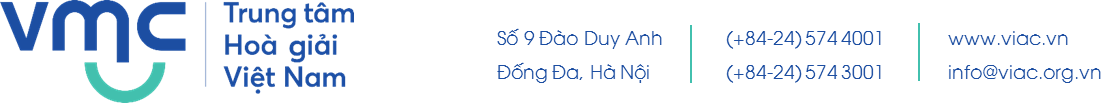 THÔNG TIN HÒA GIẢI VIÊNTRƯƠNG TRỌNG NGHĨATRƯƠNG TRỌNG NGHĨATRƯƠNG TRỌNG NGHĨATRƯƠNG TRỌNG NGHĨATRƯƠNG TRỌNG NGHĨA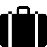 Luật Sư Thành Viên, YKVNĐại biểu Quốc hội khóa XIVLuật Sư Thành Viên, YKVNĐại biểu Quốc hội khóa XIVLuật Sư Thành Viên, YKVNĐại biểu Quốc hội khóa XIVLuật Sư Thành Viên, YKVNĐại biểu Quốc hội khóa XIV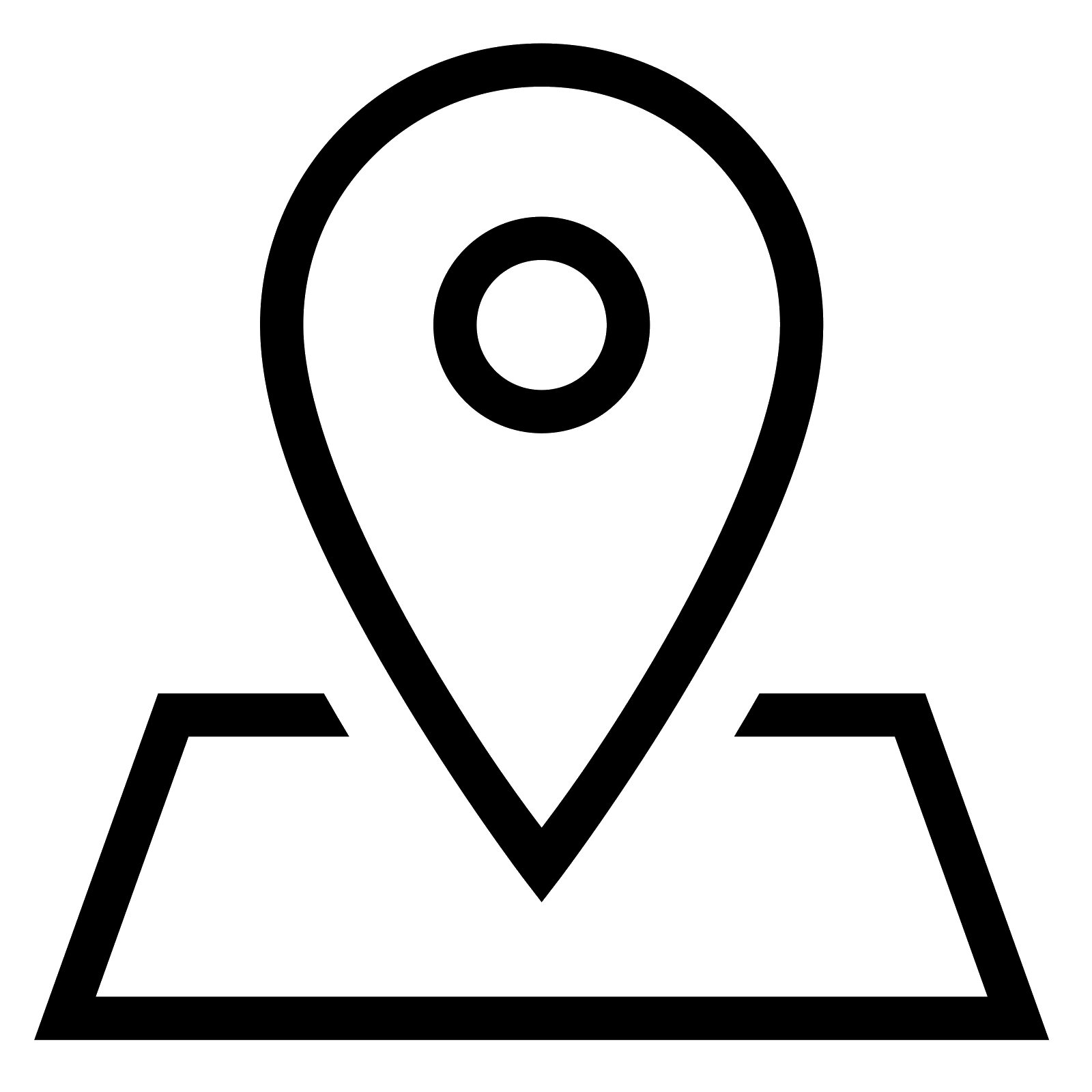 Thành Phố Hồ Chí MinhThành Phố Hồ Chí MinhThành Phố Hồ Chí MinhThành Phố Hồ Chí Minh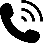 (84-28) 3 822 3155(84-28) 3 822 3155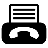 (84-28) 3 823 6902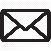 nghia.truong@ykvn-law.com nghia.truong@ykvn-law.com nghia.truong@ykvn-law.com nghia.truong@ykvn-law.com 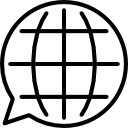 Tiếng Việt, Tiếng AnhTiếng Việt, Tiếng AnhTiếng Việt, Tiếng AnhTiếng Việt, Tiếng AnhĐào tạoĐào tạoĐào tạoĐào tạoĐào tạoĐào tạo19801980Cử Nhân Luật, Đại Học Karl Marx, ĐứcCử Nhân Luật, Đại Học Karl Marx, ĐứcCử Nhân Luật, Đại Học Karl Marx, ĐứcCử Nhân Luật, Đại Học Karl Marx, Đức19951995Thạc sỹ Luật Đối Chiếu (MCJ), Đại Học New York (NYU) Hoa KỳThạc sỹ Luật Đối Chiếu (MCJ), Đại Học New York (NYU) Hoa KỳThạc sỹ Luật Đối Chiếu (MCJ), Đại Học New York (NYU) Hoa KỳThạc sỹ Luật Đối Chiếu (MCJ), Đại Học New York (NYU) Hoa KỳLĩnh vực tư vấnLĩnh vực tư vấnLĩnh vực tư vấnLĩnh vực tư vấnLĩnh vực tư vấnLĩnh vực tư vấnGiải quyết tranh chấp, tranh tụng, trọng tài thương mại, doanh nghiệp, mua bán và sáp nhập, tài trợ dự án, đầu tư nước ngoài.Giải quyết tranh chấp, tranh tụng, trọng tài thương mại, doanh nghiệp, mua bán và sáp nhập, tài trợ dự án, đầu tư nước ngoài.Giải quyết tranh chấp, tranh tụng, trọng tài thương mại, doanh nghiệp, mua bán và sáp nhập, tài trợ dự án, đầu tư nước ngoài.Giải quyết tranh chấp, tranh tụng, trọng tài thương mại, doanh nghiệp, mua bán và sáp nhập, tài trợ dự án, đầu tư nước ngoài.Giải quyết tranh chấp, tranh tụng, trọng tài thương mại, doanh nghiệp, mua bán và sáp nhập, tài trợ dự án, đầu tư nước ngoài.Giải quyết tranh chấp, tranh tụng, trọng tài thương mại, doanh nghiệp, mua bán và sáp nhập, tài trợ dự án, đầu tư nước ngoài.Đoàn Luật sư và Hiệp hội Nghề nghiệpĐoàn Luật sư và Hiệp hội Nghề nghiệpĐoàn Luật sư và Hiệp hội Nghề nghiệpĐoàn Luật sư và Hiệp hội Nghề nghiệpĐoàn Luật sư và Hiệp hội Nghề nghiệpĐoàn Luật sư và Hiệp hội Nghề nghiệpLiên Đoàn Luật Sư Việt Nam (Phó Chủ Tịch từ năm 2009)Liên Đoàn Luật Sư Việt Nam (Phó Chủ Tịch từ năm 2009)Liên Đoàn Luật Sư Việt Nam (Phó Chủ Tịch từ năm 2009)Liên Đoàn Luật Sư Việt Nam (Phó Chủ Tịch từ năm 2009)Liên Đoàn Luật Sư Việt Nam (Phó Chủ Tịch từ năm 2009)Liên Đoàn Luật Sư Việt Nam (Phó Chủ Tịch từ năm 2009)Đoàn Luật Sư Thành Phố Hồ Chí Minh (Phó Chủ Nhiệm từ năm 2008)Đoàn Luật Sư Thành Phố Hồ Chí Minh (Phó Chủ Nhiệm từ năm 2008)Đoàn Luật Sư Thành Phố Hồ Chí Minh (Phó Chủ Nhiệm từ năm 2008)Đoàn Luật Sư Thành Phố Hồ Chí Minh (Phó Chủ Nhiệm từ năm 2008)Đoàn Luật Sư Thành Phố Hồ Chí Minh (Phó Chủ Nhiệm từ năm 2008)Đoàn Luật Sư Thành Phố Hồ Chí Minh (Phó Chủ Nhiệm từ năm 2008)Ủy Viên Dự Khuyết (Đại Diện Cho Việt Nam) của Hội Đồng LAWASIAỦy Viên Dự Khuyết (Đại Diện Cho Việt Nam) của Hội Đồng LAWASIAỦy Viên Dự Khuyết (Đại Diện Cho Việt Nam) của Hội Đồng LAWASIAỦy Viên Dự Khuyết (Đại Diện Cho Việt Nam) của Hội Đồng LAWASIAỦy Viên Dự Khuyết (Đại Diện Cho Việt Nam) của Hội Đồng LAWASIAỦy Viên Dự Khuyết (Đại Diện Cho Việt Nam) của Hội Đồng LAWASIAHiệp Hội Luật Sư Châu Á – Thái Bình DươngHiệp Hội Luật Sư Châu Á – Thái Bình DươngHiệp Hội Luật Sư Châu Á – Thái Bình DươngHiệp Hội Luật Sư Châu Á – Thái Bình DươngHiệp Hội Luật Sư Châu Á – Thái Bình DươngHiệp Hội Luật Sư Châu Á – Thái Bình DươngTrọng Tài Viên của Trung Tâm Trọng Tài Quốc Tế Việt Nam (VIAC)Trọng Tài Viên của Trung Tâm Trọng Tài Quốc Tế Việt Nam (VIAC)Trọng Tài Viên của Trung Tâm Trọng Tài Quốc Tế Việt Nam (VIAC)Trọng Tài Viên của Trung Tâm Trọng Tài Quốc Tế Việt Nam (VIAC)Trọng Tài Viên của Trung Tâm Trọng Tài Quốc Tế Việt Nam (VIAC)Trọng Tài Viên của Trung Tâm Trọng Tài Quốc Tế Việt Nam (VIAC)Kinh nghiệm tư vấnKinh nghiệm tư vấnKinh nghiệm tư vấnKinh nghiệm tư vấnKinh nghiệm tư vấnKinh nghiệm tư vấnLuật sư Trương Trọng Nghĩa là một trong các luật sư chịu trách nhiệm chính về lĩnh vực tranh tụng của YKVN và được công nhận là một trong những luật sư giàu kinh nghiệm nhất của Việt Nam về lĩnh vực tranh tụng với hơn 25 năm hoạt động về tố tụng và trọng tài. Luật sư Nghĩa cũng thường xuyên tư vấn về vấn đề doanh nghiệp, thương mại, đầu tư nước ngoài và mua bán và sáp nhập cho nhiều doanh nghiệp trong nước và nước ngoài. Các khách hàng của luật sư Nghĩa là các doanh nghiệp lớn tại Việt Nam, bao gồm VNPT, Tổng Công Ty Thép Việt Nam, BIDV, Saigon Petro, Satra, Sovico and Saigon Coop, cũng như các doanh nghiệp có vốn đầu tư nước ngoài và các công ty đa quốc gia như Exxon Mobil, American Coffee, Bachy Soletance, Planergo, Pico, P&G, Metro Cash & Carry, RMIT, Academic Colleges Group, Ngân Hàng Đầu Tư Châu Âu (EIB), Standard Chartered Bank, Indochina Capital, Richmond Group and AGS. Luật sư Nghĩa được tạp chí Legal 500 đề cử là luật sư hàng đầu trong lĩnh vực giải quyết tranh chấp (2009-2010). Tổ chức Chambers & Partners (2011) nhận xét: Trương Trọng Nghĩa là một trong “những luật sư trụ cột của cộng đồng luật pháp Việt Nam trong nhiều năm qua”, là một “luật sư tranh tụng rất nổi tiếng và giàu kinh nghiệm thường được tìm đến để tư vấn những vụ kiện phức tạp nhất”. Tổ chức Chambers & Partners (2012) nhận định rằng Trương Trọng Nghĩa là “luật sư kỳ cựu trong cộng đồng luật pháp Việt Nam và thường được tìm đến để tư vấn trong những vụ kiện phức tạp”. Asia Law Profiles (2012) đã nhắc đến Luật sư Nghĩa như là một trong những “luật sư tranh tụng được tôn trọng và thành công nhất tại Việt Nam”. Luật sư Nghĩa được Chambers & Partners xếp Hạng 1 trong lĩnh vực Giải Quyết Tranh Chấp trong năm 2011, 2012, 2013 and 2014. Là một trong những người Việt Nam đầu tiên nhận được học bổng Fulbright và đã tốt nghiệp Thạc sỹ Luật Đối Chiếu (MCJ), Đại Học New York (NYU) Hoa Kỳ, luật sư Nghĩa còn là một trong những lãnh đạo của luật sư Việt Nam. Luật sư Nghĩa hiện là Phó Chủ Tịch Liên Đoàn Luật Sư Việt Nam kiêm Phó Chủ Nhiệm Đoàn Luật Sư Thành Phố Hồ Chí Minh. Luật sư Nghĩa là cựu thành viên Ban Nghiên Cứu của Thủ Tướng Chính Phủ, cựu Giám Đốc Trung Tâm Xúc Tiến Thương Mại Đầu Tư Thành Phố Hồ Chí Minh (ITPC). Luật sư Nghĩa đã được bầu vào Quốc Hội Việt Nam nhiệm kỳ 2011 – 2016 vào tháng 5 năm 2011. Là đại biểu Quốc hội duy nhất đang hành nghề luật sư, Luật sư Nghĩa đã được bầu vào Ủy Ban Tư Pháp của Quốc Hội.Luật sư Trương Trọng Nghĩa là một trong các luật sư chịu trách nhiệm chính về lĩnh vực tranh tụng của YKVN và được công nhận là một trong những luật sư giàu kinh nghiệm nhất của Việt Nam về lĩnh vực tranh tụng với hơn 25 năm hoạt động về tố tụng và trọng tài. Luật sư Nghĩa cũng thường xuyên tư vấn về vấn đề doanh nghiệp, thương mại, đầu tư nước ngoài và mua bán và sáp nhập cho nhiều doanh nghiệp trong nước và nước ngoài. Các khách hàng của luật sư Nghĩa là các doanh nghiệp lớn tại Việt Nam, bao gồm VNPT, Tổng Công Ty Thép Việt Nam, BIDV, Saigon Petro, Satra, Sovico and Saigon Coop, cũng như các doanh nghiệp có vốn đầu tư nước ngoài và các công ty đa quốc gia như Exxon Mobil, American Coffee, Bachy Soletance, Planergo, Pico, P&G, Metro Cash & Carry, RMIT, Academic Colleges Group, Ngân Hàng Đầu Tư Châu Âu (EIB), Standard Chartered Bank, Indochina Capital, Richmond Group and AGS. Luật sư Nghĩa được tạp chí Legal 500 đề cử là luật sư hàng đầu trong lĩnh vực giải quyết tranh chấp (2009-2010). Tổ chức Chambers & Partners (2011) nhận xét: Trương Trọng Nghĩa là một trong “những luật sư trụ cột của cộng đồng luật pháp Việt Nam trong nhiều năm qua”, là một “luật sư tranh tụng rất nổi tiếng và giàu kinh nghiệm thường được tìm đến để tư vấn những vụ kiện phức tạp nhất”. Tổ chức Chambers & Partners (2012) nhận định rằng Trương Trọng Nghĩa là “luật sư kỳ cựu trong cộng đồng luật pháp Việt Nam và thường được tìm đến để tư vấn trong những vụ kiện phức tạp”. Asia Law Profiles (2012) đã nhắc đến Luật sư Nghĩa như là một trong những “luật sư tranh tụng được tôn trọng và thành công nhất tại Việt Nam”. Luật sư Nghĩa được Chambers & Partners xếp Hạng 1 trong lĩnh vực Giải Quyết Tranh Chấp trong năm 2011, 2012, 2013 and 2014. Là một trong những người Việt Nam đầu tiên nhận được học bổng Fulbright và đã tốt nghiệp Thạc sỹ Luật Đối Chiếu (MCJ), Đại Học New York (NYU) Hoa Kỳ, luật sư Nghĩa còn là một trong những lãnh đạo của luật sư Việt Nam. Luật sư Nghĩa hiện là Phó Chủ Tịch Liên Đoàn Luật Sư Việt Nam kiêm Phó Chủ Nhiệm Đoàn Luật Sư Thành Phố Hồ Chí Minh. Luật sư Nghĩa là cựu thành viên Ban Nghiên Cứu của Thủ Tướng Chính Phủ, cựu Giám Đốc Trung Tâm Xúc Tiến Thương Mại Đầu Tư Thành Phố Hồ Chí Minh (ITPC). Luật sư Nghĩa đã được bầu vào Quốc Hội Việt Nam nhiệm kỳ 2011 – 2016 vào tháng 5 năm 2011. Là đại biểu Quốc hội duy nhất đang hành nghề luật sư, Luật sư Nghĩa đã được bầu vào Ủy Ban Tư Pháp của Quốc Hội.Luật sư Trương Trọng Nghĩa là một trong các luật sư chịu trách nhiệm chính về lĩnh vực tranh tụng của YKVN và được công nhận là một trong những luật sư giàu kinh nghiệm nhất của Việt Nam về lĩnh vực tranh tụng với hơn 25 năm hoạt động về tố tụng và trọng tài. Luật sư Nghĩa cũng thường xuyên tư vấn về vấn đề doanh nghiệp, thương mại, đầu tư nước ngoài và mua bán và sáp nhập cho nhiều doanh nghiệp trong nước và nước ngoài. Các khách hàng của luật sư Nghĩa là các doanh nghiệp lớn tại Việt Nam, bao gồm VNPT, Tổng Công Ty Thép Việt Nam, BIDV, Saigon Petro, Satra, Sovico and Saigon Coop, cũng như các doanh nghiệp có vốn đầu tư nước ngoài và các công ty đa quốc gia như Exxon Mobil, American Coffee, Bachy Soletance, Planergo, Pico, P&G, Metro Cash & Carry, RMIT, Academic Colleges Group, Ngân Hàng Đầu Tư Châu Âu (EIB), Standard Chartered Bank, Indochina Capital, Richmond Group and AGS. Luật sư Nghĩa được tạp chí Legal 500 đề cử là luật sư hàng đầu trong lĩnh vực giải quyết tranh chấp (2009-2010). Tổ chức Chambers & Partners (2011) nhận xét: Trương Trọng Nghĩa là một trong “những luật sư trụ cột của cộng đồng luật pháp Việt Nam trong nhiều năm qua”, là một “luật sư tranh tụng rất nổi tiếng và giàu kinh nghiệm thường được tìm đến để tư vấn những vụ kiện phức tạp nhất”. Tổ chức Chambers & Partners (2012) nhận định rằng Trương Trọng Nghĩa là “luật sư kỳ cựu trong cộng đồng luật pháp Việt Nam và thường được tìm đến để tư vấn trong những vụ kiện phức tạp”. Asia Law Profiles (2012) đã nhắc đến Luật sư Nghĩa như là một trong những “luật sư tranh tụng được tôn trọng và thành công nhất tại Việt Nam”. Luật sư Nghĩa được Chambers & Partners xếp Hạng 1 trong lĩnh vực Giải Quyết Tranh Chấp trong năm 2011, 2012, 2013 and 2014. Là một trong những người Việt Nam đầu tiên nhận được học bổng Fulbright và đã tốt nghiệp Thạc sỹ Luật Đối Chiếu (MCJ), Đại Học New York (NYU) Hoa Kỳ, luật sư Nghĩa còn là một trong những lãnh đạo của luật sư Việt Nam. Luật sư Nghĩa hiện là Phó Chủ Tịch Liên Đoàn Luật Sư Việt Nam kiêm Phó Chủ Nhiệm Đoàn Luật Sư Thành Phố Hồ Chí Minh. Luật sư Nghĩa là cựu thành viên Ban Nghiên Cứu của Thủ Tướng Chính Phủ, cựu Giám Đốc Trung Tâm Xúc Tiến Thương Mại Đầu Tư Thành Phố Hồ Chí Minh (ITPC). Luật sư Nghĩa đã được bầu vào Quốc Hội Việt Nam nhiệm kỳ 2011 – 2016 vào tháng 5 năm 2011. Là đại biểu Quốc hội duy nhất đang hành nghề luật sư, Luật sư Nghĩa đã được bầu vào Ủy Ban Tư Pháp của Quốc Hội.Luật sư Trương Trọng Nghĩa là một trong các luật sư chịu trách nhiệm chính về lĩnh vực tranh tụng của YKVN và được công nhận là một trong những luật sư giàu kinh nghiệm nhất của Việt Nam về lĩnh vực tranh tụng với hơn 25 năm hoạt động về tố tụng và trọng tài. Luật sư Nghĩa cũng thường xuyên tư vấn về vấn đề doanh nghiệp, thương mại, đầu tư nước ngoài và mua bán và sáp nhập cho nhiều doanh nghiệp trong nước và nước ngoài. Các khách hàng của luật sư Nghĩa là các doanh nghiệp lớn tại Việt Nam, bao gồm VNPT, Tổng Công Ty Thép Việt Nam, BIDV, Saigon Petro, Satra, Sovico and Saigon Coop, cũng như các doanh nghiệp có vốn đầu tư nước ngoài và các công ty đa quốc gia như Exxon Mobil, American Coffee, Bachy Soletance, Planergo, Pico, P&G, Metro Cash & Carry, RMIT, Academic Colleges Group, Ngân Hàng Đầu Tư Châu Âu (EIB), Standard Chartered Bank, Indochina Capital, Richmond Group and AGS. Luật sư Nghĩa được tạp chí Legal 500 đề cử là luật sư hàng đầu trong lĩnh vực giải quyết tranh chấp (2009-2010). Tổ chức Chambers & Partners (2011) nhận xét: Trương Trọng Nghĩa là một trong “những luật sư trụ cột của cộng đồng luật pháp Việt Nam trong nhiều năm qua”, là một “luật sư tranh tụng rất nổi tiếng và giàu kinh nghiệm thường được tìm đến để tư vấn những vụ kiện phức tạp nhất”. Tổ chức Chambers & Partners (2012) nhận định rằng Trương Trọng Nghĩa là “luật sư kỳ cựu trong cộng đồng luật pháp Việt Nam và thường được tìm đến để tư vấn trong những vụ kiện phức tạp”. Asia Law Profiles (2012) đã nhắc đến Luật sư Nghĩa như là một trong những “luật sư tranh tụng được tôn trọng và thành công nhất tại Việt Nam”. Luật sư Nghĩa được Chambers & Partners xếp Hạng 1 trong lĩnh vực Giải Quyết Tranh Chấp trong năm 2011, 2012, 2013 and 2014. Là một trong những người Việt Nam đầu tiên nhận được học bổng Fulbright và đã tốt nghiệp Thạc sỹ Luật Đối Chiếu (MCJ), Đại Học New York (NYU) Hoa Kỳ, luật sư Nghĩa còn là một trong những lãnh đạo của luật sư Việt Nam. Luật sư Nghĩa hiện là Phó Chủ Tịch Liên Đoàn Luật Sư Việt Nam kiêm Phó Chủ Nhiệm Đoàn Luật Sư Thành Phố Hồ Chí Minh. Luật sư Nghĩa là cựu thành viên Ban Nghiên Cứu của Thủ Tướng Chính Phủ, cựu Giám Đốc Trung Tâm Xúc Tiến Thương Mại Đầu Tư Thành Phố Hồ Chí Minh (ITPC). Luật sư Nghĩa đã được bầu vào Quốc Hội Việt Nam nhiệm kỳ 2011 – 2016 vào tháng 5 năm 2011. Là đại biểu Quốc hội duy nhất đang hành nghề luật sư, Luật sư Nghĩa đã được bầu vào Ủy Ban Tư Pháp của Quốc Hội.Luật sư Trương Trọng Nghĩa là một trong các luật sư chịu trách nhiệm chính về lĩnh vực tranh tụng của YKVN và được công nhận là một trong những luật sư giàu kinh nghiệm nhất của Việt Nam về lĩnh vực tranh tụng với hơn 25 năm hoạt động về tố tụng và trọng tài. Luật sư Nghĩa cũng thường xuyên tư vấn về vấn đề doanh nghiệp, thương mại, đầu tư nước ngoài và mua bán và sáp nhập cho nhiều doanh nghiệp trong nước và nước ngoài. Các khách hàng của luật sư Nghĩa là các doanh nghiệp lớn tại Việt Nam, bao gồm VNPT, Tổng Công Ty Thép Việt Nam, BIDV, Saigon Petro, Satra, Sovico and Saigon Coop, cũng như các doanh nghiệp có vốn đầu tư nước ngoài và các công ty đa quốc gia như Exxon Mobil, American Coffee, Bachy Soletance, Planergo, Pico, P&G, Metro Cash & Carry, RMIT, Academic Colleges Group, Ngân Hàng Đầu Tư Châu Âu (EIB), Standard Chartered Bank, Indochina Capital, Richmond Group and AGS. Luật sư Nghĩa được tạp chí Legal 500 đề cử là luật sư hàng đầu trong lĩnh vực giải quyết tranh chấp (2009-2010). Tổ chức Chambers & Partners (2011) nhận xét: Trương Trọng Nghĩa là một trong “những luật sư trụ cột của cộng đồng luật pháp Việt Nam trong nhiều năm qua”, là một “luật sư tranh tụng rất nổi tiếng và giàu kinh nghiệm thường được tìm đến để tư vấn những vụ kiện phức tạp nhất”. Tổ chức Chambers & Partners (2012) nhận định rằng Trương Trọng Nghĩa là “luật sư kỳ cựu trong cộng đồng luật pháp Việt Nam và thường được tìm đến để tư vấn trong những vụ kiện phức tạp”. Asia Law Profiles (2012) đã nhắc đến Luật sư Nghĩa như là một trong những “luật sư tranh tụng được tôn trọng và thành công nhất tại Việt Nam”. Luật sư Nghĩa được Chambers & Partners xếp Hạng 1 trong lĩnh vực Giải Quyết Tranh Chấp trong năm 2011, 2012, 2013 and 2014. Là một trong những người Việt Nam đầu tiên nhận được học bổng Fulbright và đã tốt nghiệp Thạc sỹ Luật Đối Chiếu (MCJ), Đại Học New York (NYU) Hoa Kỳ, luật sư Nghĩa còn là một trong những lãnh đạo của luật sư Việt Nam. Luật sư Nghĩa hiện là Phó Chủ Tịch Liên Đoàn Luật Sư Việt Nam kiêm Phó Chủ Nhiệm Đoàn Luật Sư Thành Phố Hồ Chí Minh. Luật sư Nghĩa là cựu thành viên Ban Nghiên Cứu của Thủ Tướng Chính Phủ, cựu Giám Đốc Trung Tâm Xúc Tiến Thương Mại Đầu Tư Thành Phố Hồ Chí Minh (ITPC). Luật sư Nghĩa đã được bầu vào Quốc Hội Việt Nam nhiệm kỳ 2011 – 2016 vào tháng 5 năm 2011. Là đại biểu Quốc hội duy nhất đang hành nghề luật sư, Luật sư Nghĩa đã được bầu vào Ủy Ban Tư Pháp của Quốc Hội.Luật sư Trương Trọng Nghĩa là một trong các luật sư chịu trách nhiệm chính về lĩnh vực tranh tụng của YKVN và được công nhận là một trong những luật sư giàu kinh nghiệm nhất của Việt Nam về lĩnh vực tranh tụng với hơn 25 năm hoạt động về tố tụng và trọng tài. Luật sư Nghĩa cũng thường xuyên tư vấn về vấn đề doanh nghiệp, thương mại, đầu tư nước ngoài và mua bán và sáp nhập cho nhiều doanh nghiệp trong nước và nước ngoài. Các khách hàng của luật sư Nghĩa là các doanh nghiệp lớn tại Việt Nam, bao gồm VNPT, Tổng Công Ty Thép Việt Nam, BIDV, Saigon Petro, Satra, Sovico and Saigon Coop, cũng như các doanh nghiệp có vốn đầu tư nước ngoài và các công ty đa quốc gia như Exxon Mobil, American Coffee, Bachy Soletance, Planergo, Pico, P&G, Metro Cash & Carry, RMIT, Academic Colleges Group, Ngân Hàng Đầu Tư Châu Âu (EIB), Standard Chartered Bank, Indochina Capital, Richmond Group and AGS. Luật sư Nghĩa được tạp chí Legal 500 đề cử là luật sư hàng đầu trong lĩnh vực giải quyết tranh chấp (2009-2010). Tổ chức Chambers & Partners (2011) nhận xét: Trương Trọng Nghĩa là một trong “những luật sư trụ cột của cộng đồng luật pháp Việt Nam trong nhiều năm qua”, là một “luật sư tranh tụng rất nổi tiếng và giàu kinh nghiệm thường được tìm đến để tư vấn những vụ kiện phức tạp nhất”. Tổ chức Chambers & Partners (2012) nhận định rằng Trương Trọng Nghĩa là “luật sư kỳ cựu trong cộng đồng luật pháp Việt Nam và thường được tìm đến để tư vấn trong những vụ kiện phức tạp”. Asia Law Profiles (2012) đã nhắc đến Luật sư Nghĩa như là một trong những “luật sư tranh tụng được tôn trọng và thành công nhất tại Việt Nam”. Luật sư Nghĩa được Chambers & Partners xếp Hạng 1 trong lĩnh vực Giải Quyết Tranh Chấp trong năm 2011, 2012, 2013 and 2014. Là một trong những người Việt Nam đầu tiên nhận được học bổng Fulbright và đã tốt nghiệp Thạc sỹ Luật Đối Chiếu (MCJ), Đại Học New York (NYU) Hoa Kỳ, luật sư Nghĩa còn là một trong những lãnh đạo của luật sư Việt Nam. Luật sư Nghĩa hiện là Phó Chủ Tịch Liên Đoàn Luật Sư Việt Nam kiêm Phó Chủ Nhiệm Đoàn Luật Sư Thành Phố Hồ Chí Minh. Luật sư Nghĩa là cựu thành viên Ban Nghiên Cứu của Thủ Tướng Chính Phủ, cựu Giám Đốc Trung Tâm Xúc Tiến Thương Mại Đầu Tư Thành Phố Hồ Chí Minh (ITPC). Luật sư Nghĩa đã được bầu vào Quốc Hội Việt Nam nhiệm kỳ 2011 – 2016 vào tháng 5 năm 2011. Là đại biểu Quốc hội duy nhất đang hành nghề luật sư, Luật sư Nghĩa đã được bầu vào Ủy Ban Tư Pháp của Quốc Hội.Các giao dịch tiêu biểuCác giao dịch tiêu biểuCác giao dịch tiêu biểuCác giao dịch tiêu biểuCác giao dịch tiêu biểuCác giao dịch tiêu biểuGiải quyết Tranh chấp/ Tranh tụngĐại diện cho SATRA, một trong những tập đoàn thương mại lớn nhất Việt Nam, trong việc giải quyết một tranh chấp thương mại trị giá nhiều triệu Đô la Mỹ với kết quả thắng lợi ở cấp sơ thẩm và phúc thẩm. Tư vấn cho một công ty đầu tư nước ngoài trong một dự án hạ tầng lớn với vốn đầu tư trên 300 triệu đô la Mỹ, yêu cầu chính quyền điều chỉnh tổng mức đầu tư của hợp đồng BOT và B, kết quả tổng mức đầu tư được tăng trên 1.200 tỷ đồng so với mức phê duyệt ban đầu. Tư vấn cho nhà đầu tư nước ngoài của một khách sạn 5 sao tại Thành Phố Hồ Chí Minh bị khởi tố về trốn thuế trong một tranh chấp phức tạp với đối tác BCC trong nước và cơ quan thuế, kết quả vụ việc đã đình chỉ điều tra và đang chuyển thành công ty liên doanh.Tư vấn cho Công Ty Pico trong việc giải quyết tranh chấp với đối tác Việt Nam về việc giải thể và phân chia tài sản còn lại của liên doanh. Đại diện cho một cổ đông lớn của VCCT, một công ty vận hành dự án cáp treo lớn trị giá hàng chục triệu Đô la Mỹ, và giúp thắng kiện trong một tranh chấp giữa các cổ đông. Đại diện cho một quỹ nước ngoài lớn tại Việt Nam trong một vụ việc trọng tài liên quan đến giao dịch mua lại cổ phần trị giá hàng chục triệu Đô la Mỹ theo hợp đồng đăng ký mua cổ phần với một công ty cổ phần Việt Nam. Tư vấn cho công ty con của RMIT, P&G và METRO tại Việt Nam trong việc giải quyết các tranh chấp về lao động, thương mại và quyền sử dụng đất. Đại diện cho Exxon Mobil trước Tòa Kinh Tế Thành Phố Hồ Chí Minh và Tòa Án Tối Cao trong các tranh chấp phát sinh từ một hợp đồng phân phối khí dài hạn (phán quyết chung thẩm của Tòa Án Tối Cao đã giữ nguyên bản án sơ thẩm chấp thuận yêu cầu của Exxon Mobil). Đại diện cho American Coffee trước Tòa Án Kinh Tế Thành Phố Hồ Chí Minh yêu cầu một công ty cà phê Việt Nam bồi thường thiệt hại theo hợp đồng (một trong những công ty nước ngoài đầu tiên được bồi thường thiệt hại bằng phán quyết của tòa án Việt Nam).Giải quyết Tranh chấp/ Tranh tụngĐại diện cho SATRA, một trong những tập đoàn thương mại lớn nhất Việt Nam, trong việc giải quyết một tranh chấp thương mại trị giá nhiều triệu Đô la Mỹ với kết quả thắng lợi ở cấp sơ thẩm và phúc thẩm. Tư vấn cho một công ty đầu tư nước ngoài trong một dự án hạ tầng lớn với vốn đầu tư trên 300 triệu đô la Mỹ, yêu cầu chính quyền điều chỉnh tổng mức đầu tư của hợp đồng BOT và B, kết quả tổng mức đầu tư được tăng trên 1.200 tỷ đồng so với mức phê duyệt ban đầu. Tư vấn cho nhà đầu tư nước ngoài của một khách sạn 5 sao tại Thành Phố Hồ Chí Minh bị khởi tố về trốn thuế trong một tranh chấp phức tạp với đối tác BCC trong nước và cơ quan thuế, kết quả vụ việc đã đình chỉ điều tra và đang chuyển thành công ty liên doanh.Tư vấn cho Công Ty Pico trong việc giải quyết tranh chấp với đối tác Việt Nam về việc giải thể và phân chia tài sản còn lại của liên doanh. Đại diện cho một cổ đông lớn của VCCT, một công ty vận hành dự án cáp treo lớn trị giá hàng chục triệu Đô la Mỹ, và giúp thắng kiện trong một tranh chấp giữa các cổ đông. Đại diện cho một quỹ nước ngoài lớn tại Việt Nam trong một vụ việc trọng tài liên quan đến giao dịch mua lại cổ phần trị giá hàng chục triệu Đô la Mỹ theo hợp đồng đăng ký mua cổ phần với một công ty cổ phần Việt Nam. Tư vấn cho công ty con của RMIT, P&G và METRO tại Việt Nam trong việc giải quyết các tranh chấp về lao động, thương mại và quyền sử dụng đất. Đại diện cho Exxon Mobil trước Tòa Kinh Tế Thành Phố Hồ Chí Minh và Tòa Án Tối Cao trong các tranh chấp phát sinh từ một hợp đồng phân phối khí dài hạn (phán quyết chung thẩm của Tòa Án Tối Cao đã giữ nguyên bản án sơ thẩm chấp thuận yêu cầu của Exxon Mobil). Đại diện cho American Coffee trước Tòa Án Kinh Tế Thành Phố Hồ Chí Minh yêu cầu một công ty cà phê Việt Nam bồi thường thiệt hại theo hợp đồng (một trong những công ty nước ngoài đầu tiên được bồi thường thiệt hại bằng phán quyết của tòa án Việt Nam).Giải quyết Tranh chấp/ Tranh tụngĐại diện cho SATRA, một trong những tập đoàn thương mại lớn nhất Việt Nam, trong việc giải quyết một tranh chấp thương mại trị giá nhiều triệu Đô la Mỹ với kết quả thắng lợi ở cấp sơ thẩm và phúc thẩm. Tư vấn cho một công ty đầu tư nước ngoài trong một dự án hạ tầng lớn với vốn đầu tư trên 300 triệu đô la Mỹ, yêu cầu chính quyền điều chỉnh tổng mức đầu tư của hợp đồng BOT và B, kết quả tổng mức đầu tư được tăng trên 1.200 tỷ đồng so với mức phê duyệt ban đầu. Tư vấn cho nhà đầu tư nước ngoài của một khách sạn 5 sao tại Thành Phố Hồ Chí Minh bị khởi tố về trốn thuế trong một tranh chấp phức tạp với đối tác BCC trong nước và cơ quan thuế, kết quả vụ việc đã đình chỉ điều tra và đang chuyển thành công ty liên doanh.Tư vấn cho Công Ty Pico trong việc giải quyết tranh chấp với đối tác Việt Nam về việc giải thể và phân chia tài sản còn lại của liên doanh. Đại diện cho một cổ đông lớn của VCCT, một công ty vận hành dự án cáp treo lớn trị giá hàng chục triệu Đô la Mỹ, và giúp thắng kiện trong một tranh chấp giữa các cổ đông. Đại diện cho một quỹ nước ngoài lớn tại Việt Nam trong một vụ việc trọng tài liên quan đến giao dịch mua lại cổ phần trị giá hàng chục triệu Đô la Mỹ theo hợp đồng đăng ký mua cổ phần với một công ty cổ phần Việt Nam. Tư vấn cho công ty con của RMIT, P&G và METRO tại Việt Nam trong việc giải quyết các tranh chấp về lao động, thương mại và quyền sử dụng đất. Đại diện cho Exxon Mobil trước Tòa Kinh Tế Thành Phố Hồ Chí Minh và Tòa Án Tối Cao trong các tranh chấp phát sinh từ một hợp đồng phân phối khí dài hạn (phán quyết chung thẩm của Tòa Án Tối Cao đã giữ nguyên bản án sơ thẩm chấp thuận yêu cầu của Exxon Mobil). Đại diện cho American Coffee trước Tòa Án Kinh Tế Thành Phố Hồ Chí Minh yêu cầu một công ty cà phê Việt Nam bồi thường thiệt hại theo hợp đồng (một trong những công ty nước ngoài đầu tiên được bồi thường thiệt hại bằng phán quyết của tòa án Việt Nam).Giải quyết Tranh chấp/ Tranh tụngĐại diện cho SATRA, một trong những tập đoàn thương mại lớn nhất Việt Nam, trong việc giải quyết một tranh chấp thương mại trị giá nhiều triệu Đô la Mỹ với kết quả thắng lợi ở cấp sơ thẩm và phúc thẩm. Tư vấn cho một công ty đầu tư nước ngoài trong một dự án hạ tầng lớn với vốn đầu tư trên 300 triệu đô la Mỹ, yêu cầu chính quyền điều chỉnh tổng mức đầu tư của hợp đồng BOT và B, kết quả tổng mức đầu tư được tăng trên 1.200 tỷ đồng so với mức phê duyệt ban đầu. Tư vấn cho nhà đầu tư nước ngoài của một khách sạn 5 sao tại Thành Phố Hồ Chí Minh bị khởi tố về trốn thuế trong một tranh chấp phức tạp với đối tác BCC trong nước và cơ quan thuế, kết quả vụ việc đã đình chỉ điều tra và đang chuyển thành công ty liên doanh.Tư vấn cho Công Ty Pico trong việc giải quyết tranh chấp với đối tác Việt Nam về việc giải thể và phân chia tài sản còn lại của liên doanh. Đại diện cho một cổ đông lớn của VCCT, một công ty vận hành dự án cáp treo lớn trị giá hàng chục triệu Đô la Mỹ, và giúp thắng kiện trong một tranh chấp giữa các cổ đông. Đại diện cho một quỹ nước ngoài lớn tại Việt Nam trong một vụ việc trọng tài liên quan đến giao dịch mua lại cổ phần trị giá hàng chục triệu Đô la Mỹ theo hợp đồng đăng ký mua cổ phần với một công ty cổ phần Việt Nam. Tư vấn cho công ty con của RMIT, P&G và METRO tại Việt Nam trong việc giải quyết các tranh chấp về lao động, thương mại và quyền sử dụng đất. Đại diện cho Exxon Mobil trước Tòa Kinh Tế Thành Phố Hồ Chí Minh và Tòa Án Tối Cao trong các tranh chấp phát sinh từ một hợp đồng phân phối khí dài hạn (phán quyết chung thẩm của Tòa Án Tối Cao đã giữ nguyên bản án sơ thẩm chấp thuận yêu cầu của Exxon Mobil). Đại diện cho American Coffee trước Tòa Án Kinh Tế Thành Phố Hồ Chí Minh yêu cầu một công ty cà phê Việt Nam bồi thường thiệt hại theo hợp đồng (một trong những công ty nước ngoài đầu tiên được bồi thường thiệt hại bằng phán quyết của tòa án Việt Nam).Giải quyết Tranh chấp/ Tranh tụngĐại diện cho SATRA, một trong những tập đoàn thương mại lớn nhất Việt Nam, trong việc giải quyết một tranh chấp thương mại trị giá nhiều triệu Đô la Mỹ với kết quả thắng lợi ở cấp sơ thẩm và phúc thẩm. Tư vấn cho một công ty đầu tư nước ngoài trong một dự án hạ tầng lớn với vốn đầu tư trên 300 triệu đô la Mỹ, yêu cầu chính quyền điều chỉnh tổng mức đầu tư của hợp đồng BOT và B, kết quả tổng mức đầu tư được tăng trên 1.200 tỷ đồng so với mức phê duyệt ban đầu. Tư vấn cho nhà đầu tư nước ngoài của một khách sạn 5 sao tại Thành Phố Hồ Chí Minh bị khởi tố về trốn thuế trong một tranh chấp phức tạp với đối tác BCC trong nước và cơ quan thuế, kết quả vụ việc đã đình chỉ điều tra và đang chuyển thành công ty liên doanh.Tư vấn cho Công Ty Pico trong việc giải quyết tranh chấp với đối tác Việt Nam về việc giải thể và phân chia tài sản còn lại của liên doanh. Đại diện cho một cổ đông lớn của VCCT, một công ty vận hành dự án cáp treo lớn trị giá hàng chục triệu Đô la Mỹ, và giúp thắng kiện trong một tranh chấp giữa các cổ đông. Đại diện cho một quỹ nước ngoài lớn tại Việt Nam trong một vụ việc trọng tài liên quan đến giao dịch mua lại cổ phần trị giá hàng chục triệu Đô la Mỹ theo hợp đồng đăng ký mua cổ phần với một công ty cổ phần Việt Nam. Tư vấn cho công ty con của RMIT, P&G và METRO tại Việt Nam trong việc giải quyết các tranh chấp về lao động, thương mại và quyền sử dụng đất. Đại diện cho Exxon Mobil trước Tòa Kinh Tế Thành Phố Hồ Chí Minh và Tòa Án Tối Cao trong các tranh chấp phát sinh từ một hợp đồng phân phối khí dài hạn (phán quyết chung thẩm của Tòa Án Tối Cao đã giữ nguyên bản án sơ thẩm chấp thuận yêu cầu của Exxon Mobil). Đại diện cho American Coffee trước Tòa Án Kinh Tế Thành Phố Hồ Chí Minh yêu cầu một công ty cà phê Việt Nam bồi thường thiệt hại theo hợp đồng (một trong những công ty nước ngoài đầu tiên được bồi thường thiệt hại bằng phán quyết của tòa án Việt Nam).Giải quyết Tranh chấp/ Tranh tụngĐại diện cho SATRA, một trong những tập đoàn thương mại lớn nhất Việt Nam, trong việc giải quyết một tranh chấp thương mại trị giá nhiều triệu Đô la Mỹ với kết quả thắng lợi ở cấp sơ thẩm và phúc thẩm. Tư vấn cho một công ty đầu tư nước ngoài trong một dự án hạ tầng lớn với vốn đầu tư trên 300 triệu đô la Mỹ, yêu cầu chính quyền điều chỉnh tổng mức đầu tư của hợp đồng BOT và B, kết quả tổng mức đầu tư được tăng trên 1.200 tỷ đồng so với mức phê duyệt ban đầu. Tư vấn cho nhà đầu tư nước ngoài của một khách sạn 5 sao tại Thành Phố Hồ Chí Minh bị khởi tố về trốn thuế trong một tranh chấp phức tạp với đối tác BCC trong nước và cơ quan thuế, kết quả vụ việc đã đình chỉ điều tra và đang chuyển thành công ty liên doanh.Tư vấn cho Công Ty Pico trong việc giải quyết tranh chấp với đối tác Việt Nam về việc giải thể và phân chia tài sản còn lại của liên doanh. Đại diện cho một cổ đông lớn của VCCT, một công ty vận hành dự án cáp treo lớn trị giá hàng chục triệu Đô la Mỹ, và giúp thắng kiện trong một tranh chấp giữa các cổ đông. Đại diện cho một quỹ nước ngoài lớn tại Việt Nam trong một vụ việc trọng tài liên quan đến giao dịch mua lại cổ phần trị giá hàng chục triệu Đô la Mỹ theo hợp đồng đăng ký mua cổ phần với một công ty cổ phần Việt Nam. Tư vấn cho công ty con của RMIT, P&G và METRO tại Việt Nam trong việc giải quyết các tranh chấp về lao động, thương mại và quyền sử dụng đất. Đại diện cho Exxon Mobil trước Tòa Kinh Tế Thành Phố Hồ Chí Minh và Tòa Án Tối Cao trong các tranh chấp phát sinh từ một hợp đồng phân phối khí dài hạn (phán quyết chung thẩm của Tòa Án Tối Cao đã giữ nguyên bản án sơ thẩm chấp thuận yêu cầu của Exxon Mobil). Đại diện cho American Coffee trước Tòa Án Kinh Tế Thành Phố Hồ Chí Minh yêu cầu một công ty cà phê Việt Nam bồi thường thiệt hại theo hợp đồng (một trong những công ty nước ngoài đầu tiên được bồi thường thiệt hại bằng phán quyết của tòa án Việt Nam).Mua bán & Sáp nhập, Tài trợ Dự án và Đầu tư Nước ngoàiTư vấn cho Ngân Hàng Đầu Tư Châu Âu trong một giao dịch tài trợ nhiều triệu Đô la Mỹ cho một công ty đa quốc gia liên quan đến việc mở rộng hoạt động của công ty này tại Việt Nam. Tư vấn cho BIDV trong một giao dịch tài trợ nhiều triệu Đô la Mỹ cho một dự án bất động sản lớn do một quỹ đầu tư nước ngoài đầu tư. Tư vấn cho một trong những quỹ đầu tư nước ngoài lớn nhất tại Việt Nam trong một giao dịch mua bán cổ phần riêng lẻ, mà quỹ này đã mua phần lớn cổ phần của một công ty viễn thông tại Việt Nam. Tư vấn cho Công Ty Quảng Cáo Sài Gòn trong việc thành lập một liên doanh với một công ty quảng cáo hàng đầu của Nhật Bản.Mua bán & Sáp nhập, Tài trợ Dự án và Đầu tư Nước ngoàiTư vấn cho Ngân Hàng Đầu Tư Châu Âu trong một giao dịch tài trợ nhiều triệu Đô la Mỹ cho một công ty đa quốc gia liên quan đến việc mở rộng hoạt động của công ty này tại Việt Nam. Tư vấn cho BIDV trong một giao dịch tài trợ nhiều triệu Đô la Mỹ cho một dự án bất động sản lớn do một quỹ đầu tư nước ngoài đầu tư. Tư vấn cho một trong những quỹ đầu tư nước ngoài lớn nhất tại Việt Nam trong một giao dịch mua bán cổ phần riêng lẻ, mà quỹ này đã mua phần lớn cổ phần của một công ty viễn thông tại Việt Nam. Tư vấn cho Công Ty Quảng Cáo Sài Gòn trong việc thành lập một liên doanh với một công ty quảng cáo hàng đầu của Nhật Bản.Mua bán & Sáp nhập, Tài trợ Dự án và Đầu tư Nước ngoàiTư vấn cho Ngân Hàng Đầu Tư Châu Âu trong một giao dịch tài trợ nhiều triệu Đô la Mỹ cho một công ty đa quốc gia liên quan đến việc mở rộng hoạt động của công ty này tại Việt Nam. Tư vấn cho BIDV trong một giao dịch tài trợ nhiều triệu Đô la Mỹ cho một dự án bất động sản lớn do một quỹ đầu tư nước ngoài đầu tư. Tư vấn cho một trong những quỹ đầu tư nước ngoài lớn nhất tại Việt Nam trong một giao dịch mua bán cổ phần riêng lẻ, mà quỹ này đã mua phần lớn cổ phần của một công ty viễn thông tại Việt Nam. Tư vấn cho Công Ty Quảng Cáo Sài Gòn trong việc thành lập một liên doanh với một công ty quảng cáo hàng đầu của Nhật Bản.Mua bán & Sáp nhập, Tài trợ Dự án và Đầu tư Nước ngoàiTư vấn cho Ngân Hàng Đầu Tư Châu Âu trong một giao dịch tài trợ nhiều triệu Đô la Mỹ cho một công ty đa quốc gia liên quan đến việc mở rộng hoạt động của công ty này tại Việt Nam. Tư vấn cho BIDV trong một giao dịch tài trợ nhiều triệu Đô la Mỹ cho một dự án bất động sản lớn do một quỹ đầu tư nước ngoài đầu tư. Tư vấn cho một trong những quỹ đầu tư nước ngoài lớn nhất tại Việt Nam trong một giao dịch mua bán cổ phần riêng lẻ, mà quỹ này đã mua phần lớn cổ phần của một công ty viễn thông tại Việt Nam. Tư vấn cho Công Ty Quảng Cáo Sài Gòn trong việc thành lập một liên doanh với một công ty quảng cáo hàng đầu của Nhật Bản.Mua bán & Sáp nhập, Tài trợ Dự án và Đầu tư Nước ngoàiTư vấn cho Ngân Hàng Đầu Tư Châu Âu trong một giao dịch tài trợ nhiều triệu Đô la Mỹ cho một công ty đa quốc gia liên quan đến việc mở rộng hoạt động của công ty này tại Việt Nam. Tư vấn cho BIDV trong một giao dịch tài trợ nhiều triệu Đô la Mỹ cho một dự án bất động sản lớn do một quỹ đầu tư nước ngoài đầu tư. Tư vấn cho một trong những quỹ đầu tư nước ngoài lớn nhất tại Việt Nam trong một giao dịch mua bán cổ phần riêng lẻ, mà quỹ này đã mua phần lớn cổ phần của một công ty viễn thông tại Việt Nam. Tư vấn cho Công Ty Quảng Cáo Sài Gòn trong việc thành lập một liên doanh với một công ty quảng cáo hàng đầu của Nhật Bản.Mua bán & Sáp nhập, Tài trợ Dự án và Đầu tư Nước ngoàiTư vấn cho Ngân Hàng Đầu Tư Châu Âu trong một giao dịch tài trợ nhiều triệu Đô la Mỹ cho một công ty đa quốc gia liên quan đến việc mở rộng hoạt động của công ty này tại Việt Nam. Tư vấn cho BIDV trong một giao dịch tài trợ nhiều triệu Đô la Mỹ cho một dự án bất động sản lớn do một quỹ đầu tư nước ngoài đầu tư. Tư vấn cho một trong những quỹ đầu tư nước ngoài lớn nhất tại Việt Nam trong một giao dịch mua bán cổ phần riêng lẻ, mà quỹ này đã mua phần lớn cổ phần của một công ty viễn thông tại Việt Nam. Tư vấn cho Công Ty Quảng Cáo Sài Gòn trong việc thành lập một liên doanh với một công ty quảng cáo hàng đầu của Nhật Bản.Hoạt động Trọng tàiLà trọng tài viên xét xử một số vụ tranh chấp về thương mại, bảo hiểm và xây dựng. Là chủ tịch hội đồng trọng tài xét xử bằng tiếng Anh một số vụ tranh chấp qua biên giới phức tạp về hàng hải và hợp đồng xây dựng FIDIC.Hoạt động Trọng tàiLà trọng tài viên xét xử một số vụ tranh chấp về thương mại, bảo hiểm và xây dựng. Là chủ tịch hội đồng trọng tài xét xử bằng tiếng Anh một số vụ tranh chấp qua biên giới phức tạp về hàng hải và hợp đồng xây dựng FIDIC.Hoạt động Trọng tàiLà trọng tài viên xét xử một số vụ tranh chấp về thương mại, bảo hiểm và xây dựng. Là chủ tịch hội đồng trọng tài xét xử bằng tiếng Anh một số vụ tranh chấp qua biên giới phức tạp về hàng hải và hợp đồng xây dựng FIDIC.Hoạt động Trọng tàiLà trọng tài viên xét xử một số vụ tranh chấp về thương mại, bảo hiểm và xây dựng. Là chủ tịch hội đồng trọng tài xét xử bằng tiếng Anh một số vụ tranh chấp qua biên giới phức tạp về hàng hải và hợp đồng xây dựng FIDIC.Hoạt động Trọng tàiLà trọng tài viên xét xử một số vụ tranh chấp về thương mại, bảo hiểm và xây dựng. Là chủ tịch hội đồng trọng tài xét xử bằng tiếng Anh một số vụ tranh chấp qua biên giới phức tạp về hàng hải và hợp đồng xây dựng FIDIC.Hoạt động Trọng tàiLà trọng tài viên xét xử một số vụ tranh chấp về thương mại, bảo hiểm và xây dựng. Là chủ tịch hội đồng trọng tài xét xử bằng tiếng Anh một số vụ tranh chấp qua biên giới phức tạp về hàng hải và hợp đồng xây dựng FIDIC.Khen thưởng, Xếp hạng Quốc tế, Tác phẩm và Giảng dạyKhen thưởng, Xếp hạng Quốc tế, Tác phẩm và Giảng dạyKhen thưởng, Xếp hạng Quốc tế, Tác phẩm và Giảng dạyKhen thưởng, Xếp hạng Quốc tế, Tác phẩm và Giảng dạyKhen thưởng, Xếp hạng Quốc tế, Tác phẩm và Giảng dạyKhen thưởng, Xếp hạng Quốc tế, Tác phẩm và Giảng dạyXếp hạng Quốc tếLegal 500 (2009-2010): “Nên sử dụng dịch vụ”. Chambers & Partners (2011): một trong “những luật sư trụ cột của cộng đồng luật pháp Việt Nam trong nhiều năm qua”, một “luật sư tranh tụng rất nổi tiếng và giàu kinh nghiệm thường được tìm đến để tư vấn những vụ kiện phức tạp nhất”. Chambers & Partners (2012): “một luật sư kỳ cựu trong cộng đồng luật pháp Việt Nam và thường được tìm đến để tư vấn trong những vụ kiện phức tạp”. Asia Law Profiles (2012): một trong những “luật sư tranh tụng được tôn trọng và thành công nhất tại Việt Nam”, một trong những “luật sư tranh tụng giàu kinh nghiệm nhất của Việt Nam”. Chambers & Partners (2013): “hết sức thông tuệ về thực tiễn tố tụng của hệ thống tòa án”, đồng thời “đầu tư nhiều tâm trí vào chiến lược tố tụng”. Xếp hạng của Chambers & Partners (2011, 2012, 2013, 2014): Hạng 1 trong lĩnh vực Giải Quyết Tranh Chấp.Xếp hạng Quốc tếLegal 500 (2009-2010): “Nên sử dụng dịch vụ”. Chambers & Partners (2011): một trong “những luật sư trụ cột của cộng đồng luật pháp Việt Nam trong nhiều năm qua”, một “luật sư tranh tụng rất nổi tiếng và giàu kinh nghiệm thường được tìm đến để tư vấn những vụ kiện phức tạp nhất”. Chambers & Partners (2012): “một luật sư kỳ cựu trong cộng đồng luật pháp Việt Nam và thường được tìm đến để tư vấn trong những vụ kiện phức tạp”. Asia Law Profiles (2012): một trong những “luật sư tranh tụng được tôn trọng và thành công nhất tại Việt Nam”, một trong những “luật sư tranh tụng giàu kinh nghiệm nhất của Việt Nam”. Chambers & Partners (2013): “hết sức thông tuệ về thực tiễn tố tụng của hệ thống tòa án”, đồng thời “đầu tư nhiều tâm trí vào chiến lược tố tụng”. Xếp hạng của Chambers & Partners (2011, 2012, 2013, 2014): Hạng 1 trong lĩnh vực Giải Quyết Tranh Chấp.Xếp hạng Quốc tếLegal 500 (2009-2010): “Nên sử dụng dịch vụ”. Chambers & Partners (2011): một trong “những luật sư trụ cột của cộng đồng luật pháp Việt Nam trong nhiều năm qua”, một “luật sư tranh tụng rất nổi tiếng và giàu kinh nghiệm thường được tìm đến để tư vấn những vụ kiện phức tạp nhất”. Chambers & Partners (2012): “một luật sư kỳ cựu trong cộng đồng luật pháp Việt Nam và thường được tìm đến để tư vấn trong những vụ kiện phức tạp”. Asia Law Profiles (2012): một trong những “luật sư tranh tụng được tôn trọng và thành công nhất tại Việt Nam”, một trong những “luật sư tranh tụng giàu kinh nghiệm nhất của Việt Nam”. Chambers & Partners (2013): “hết sức thông tuệ về thực tiễn tố tụng của hệ thống tòa án”, đồng thời “đầu tư nhiều tâm trí vào chiến lược tố tụng”. Xếp hạng của Chambers & Partners (2011, 2012, 2013, 2014): Hạng 1 trong lĩnh vực Giải Quyết Tranh Chấp.Xếp hạng Quốc tếLegal 500 (2009-2010): “Nên sử dụng dịch vụ”. Chambers & Partners (2011): một trong “những luật sư trụ cột của cộng đồng luật pháp Việt Nam trong nhiều năm qua”, một “luật sư tranh tụng rất nổi tiếng và giàu kinh nghiệm thường được tìm đến để tư vấn những vụ kiện phức tạp nhất”. Chambers & Partners (2012): “một luật sư kỳ cựu trong cộng đồng luật pháp Việt Nam và thường được tìm đến để tư vấn trong những vụ kiện phức tạp”. Asia Law Profiles (2012): một trong những “luật sư tranh tụng được tôn trọng và thành công nhất tại Việt Nam”, một trong những “luật sư tranh tụng giàu kinh nghiệm nhất của Việt Nam”. Chambers & Partners (2013): “hết sức thông tuệ về thực tiễn tố tụng của hệ thống tòa án”, đồng thời “đầu tư nhiều tâm trí vào chiến lược tố tụng”. Xếp hạng của Chambers & Partners (2011, 2012, 2013, 2014): Hạng 1 trong lĩnh vực Giải Quyết Tranh Chấp.Xếp hạng Quốc tếLegal 500 (2009-2010): “Nên sử dụng dịch vụ”. Chambers & Partners (2011): một trong “những luật sư trụ cột của cộng đồng luật pháp Việt Nam trong nhiều năm qua”, một “luật sư tranh tụng rất nổi tiếng và giàu kinh nghiệm thường được tìm đến để tư vấn những vụ kiện phức tạp nhất”. Chambers & Partners (2012): “một luật sư kỳ cựu trong cộng đồng luật pháp Việt Nam và thường được tìm đến để tư vấn trong những vụ kiện phức tạp”. Asia Law Profiles (2012): một trong những “luật sư tranh tụng được tôn trọng và thành công nhất tại Việt Nam”, một trong những “luật sư tranh tụng giàu kinh nghiệm nhất của Việt Nam”. Chambers & Partners (2013): “hết sức thông tuệ về thực tiễn tố tụng của hệ thống tòa án”, đồng thời “đầu tư nhiều tâm trí vào chiến lược tố tụng”. Xếp hạng của Chambers & Partners (2011, 2012, 2013, 2014): Hạng 1 trong lĩnh vực Giải Quyết Tranh Chấp.Xếp hạng Quốc tếLegal 500 (2009-2010): “Nên sử dụng dịch vụ”. Chambers & Partners (2011): một trong “những luật sư trụ cột của cộng đồng luật pháp Việt Nam trong nhiều năm qua”, một “luật sư tranh tụng rất nổi tiếng và giàu kinh nghiệm thường được tìm đến để tư vấn những vụ kiện phức tạp nhất”. Chambers & Partners (2012): “một luật sư kỳ cựu trong cộng đồng luật pháp Việt Nam và thường được tìm đến để tư vấn trong những vụ kiện phức tạp”. Asia Law Profiles (2012): một trong những “luật sư tranh tụng được tôn trọng và thành công nhất tại Việt Nam”, một trong những “luật sư tranh tụng giàu kinh nghiệm nhất của Việt Nam”. Chambers & Partners (2013): “hết sức thông tuệ về thực tiễn tố tụng của hệ thống tòa án”, đồng thời “đầu tư nhiều tâm trí vào chiến lược tố tụng”. Xếp hạng của Chambers & Partners (2011, 2012, 2013, 2014): Hạng 1 trong lĩnh vực Giải Quyết Tranh Chấp.Tác phẩmTrọng Tài Kinh Tế Ở Việt Nam, Nhà Xuất Bản Thành Phố Hồ Chí Minh (1988). Nhà Nước Pháp Quyền Ở Việt Nam – Lý Luận Và Thực Tiễn, The Maureen and Mike Mansfield Foundation (2001). Tác giả nhiều bài báo về nhiều chủ đề pháp lý của Việt Nam, bao gồm Hiệp Định Thương Mại Song Phương Việt – Mỹ và Việt Nam gia nhập Tổ Chức Thương Mại Thế Giới (từ 1996 đến nay).Tác phẩmTrọng Tài Kinh Tế Ở Việt Nam, Nhà Xuất Bản Thành Phố Hồ Chí Minh (1988). Nhà Nước Pháp Quyền Ở Việt Nam – Lý Luận Và Thực Tiễn, The Maureen and Mike Mansfield Foundation (2001). Tác giả nhiều bài báo về nhiều chủ đề pháp lý của Việt Nam, bao gồm Hiệp Định Thương Mại Song Phương Việt – Mỹ và Việt Nam gia nhập Tổ Chức Thương Mại Thế Giới (từ 1996 đến nay).Tác phẩmTrọng Tài Kinh Tế Ở Việt Nam, Nhà Xuất Bản Thành Phố Hồ Chí Minh (1988). Nhà Nước Pháp Quyền Ở Việt Nam – Lý Luận Và Thực Tiễn, The Maureen and Mike Mansfield Foundation (2001). Tác giả nhiều bài báo về nhiều chủ đề pháp lý của Việt Nam, bao gồm Hiệp Định Thương Mại Song Phương Việt – Mỹ và Việt Nam gia nhập Tổ Chức Thương Mại Thế Giới (từ 1996 đến nay).Tác phẩmTrọng Tài Kinh Tế Ở Việt Nam, Nhà Xuất Bản Thành Phố Hồ Chí Minh (1988). Nhà Nước Pháp Quyền Ở Việt Nam – Lý Luận Và Thực Tiễn, The Maureen and Mike Mansfield Foundation (2001). Tác giả nhiều bài báo về nhiều chủ đề pháp lý của Việt Nam, bao gồm Hiệp Định Thương Mại Song Phương Việt – Mỹ và Việt Nam gia nhập Tổ Chức Thương Mại Thế Giới (từ 1996 đến nay).Tác phẩmTrọng Tài Kinh Tế Ở Việt Nam, Nhà Xuất Bản Thành Phố Hồ Chí Minh (1988). Nhà Nước Pháp Quyền Ở Việt Nam – Lý Luận Và Thực Tiễn, The Maureen and Mike Mansfield Foundation (2001). Tác giả nhiều bài báo về nhiều chủ đề pháp lý của Việt Nam, bao gồm Hiệp Định Thương Mại Song Phương Việt – Mỹ và Việt Nam gia nhập Tổ Chức Thương Mại Thế Giới (từ 1996 đến nay).Tác phẩmTrọng Tài Kinh Tế Ở Việt Nam, Nhà Xuất Bản Thành Phố Hồ Chí Minh (1988). Nhà Nước Pháp Quyền Ở Việt Nam – Lý Luận Và Thực Tiễn, The Maureen and Mike Mansfield Foundation (2001). Tác giả nhiều bài báo về nhiều chủ đề pháp lý của Việt Nam, bao gồm Hiệp Định Thương Mại Song Phương Việt – Mỹ và Việt Nam gia nhập Tổ Chức Thương Mại Thế Giới (từ 1996 đến nay).Giảng dạyTừng giảng dạy luật cho các lớp cử nhân và thạc sĩ của Đại Học Luật và Đại Học Kinh Tế của Thành phố Hồ Chí Minh.Giảng dạyTừng giảng dạy luật cho các lớp cử nhân và thạc sĩ của Đại Học Luật và Đại Học Kinh Tế của Thành phố Hồ Chí Minh.Giảng dạyTừng giảng dạy luật cho các lớp cử nhân và thạc sĩ của Đại Học Luật và Đại Học Kinh Tế của Thành phố Hồ Chí Minh.Giảng dạyTừng giảng dạy luật cho các lớp cử nhân và thạc sĩ của Đại Học Luật và Đại Học Kinh Tế của Thành phố Hồ Chí Minh.Giảng dạyTừng giảng dạy luật cho các lớp cử nhân và thạc sĩ của Đại Học Luật và Đại Học Kinh Tế của Thành phố Hồ Chí Minh.Giảng dạyTừng giảng dạy luật cho các lớp cử nhân và thạc sĩ của Đại Học Luật và Đại Học Kinh Tế của Thành phố Hồ Chí Minh.Khen thưởngHuân chương Quyết thắng hạng II; Huân chương kháng chiến chống Mỹ cứu nước hạng III; Huân chương Kháng chiến hạng III; nhiều bằng khen, giấy khen của Đại biểu Hội đồng Nhân dân Thành phố Khóa IV.Khen thưởngHuân chương Quyết thắng hạng II; Huân chương kháng chiến chống Mỹ cứu nước hạng III; Huân chương Kháng chiến hạng III; nhiều bằng khen, giấy khen của Đại biểu Hội đồng Nhân dân Thành phố Khóa IV.Khen thưởngHuân chương Quyết thắng hạng II; Huân chương kháng chiến chống Mỹ cứu nước hạng III; Huân chương Kháng chiến hạng III; nhiều bằng khen, giấy khen của Đại biểu Hội đồng Nhân dân Thành phố Khóa IV.Khen thưởngHuân chương Quyết thắng hạng II; Huân chương kháng chiến chống Mỹ cứu nước hạng III; Huân chương Kháng chiến hạng III; nhiều bằng khen, giấy khen của Đại biểu Hội đồng Nhân dân Thành phố Khóa IV.Khen thưởngHuân chương Quyết thắng hạng II; Huân chương kháng chiến chống Mỹ cứu nước hạng III; Huân chương Kháng chiến hạng III; nhiều bằng khen, giấy khen của Đại biểu Hội đồng Nhân dân Thành phố Khóa IV.Khen thưởngHuân chương Quyết thắng hạng II; Huân chương kháng chiến chống Mỹ cứu nước hạng III; Huân chương Kháng chiến hạng III; nhiều bằng khen, giấy khen của Đại biểu Hội đồng Nhân dân Thành phố Khóa IV.